Superintendent’s Memo #221-19
COMMONWEALTH of VIRGINIA 
Department of Education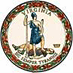 DATE: 	September 6, 2019TO: 		Division SuperintendentsFROM: 	James F. Lane, Ed.D., Superintendent of Public InstructionSUBJECT:	Announcing the 2020 Children’s Engineering ConventionThe Virginia Department of Education, in collaboration with the Virginia Children’s Engineering Council, is sponsoring the Children’s Engineering Convention for grades K-5 teachers and administrators.  The Convention will be held at the Hotel Roanoke & Conference Center, 110 Shenandoah Avenue, Roanoke, Virginia, February 6-7, 2020.The Children’s Engineering Convention special interest sessions will highlight best practices and classroom strategies that support instruction in grades K-5 through hands-on design, critical thinking, and problem-solving skills.  These instructional experiences will assist participants in preparing students to:explore how people create, use, and manage technology;apply knowledge in mathematics, science, English, history and social sciences, and the Profile of a Virginia Graduate in solving problems associated with technology; anduse tools and materials to develop technological literacy and self-confidence.You may access the Convention overview here and register here.If you have any questions regarding the Convention, please contact the Convention Registrar, Patricia Fazzi, at patriciafazzi@aol.com or by telephone at (804) 854-3454.  If you have any questions regarding children’s engineering, please contact Dr. Lynn Basham, Technology Education Specialist, Office of Career, Technical, and Adult Education at cte@doe.virginia.gov or by telephone at (804) 225-2052.JFL/GRW/aab